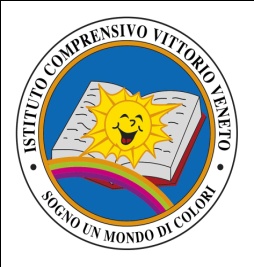 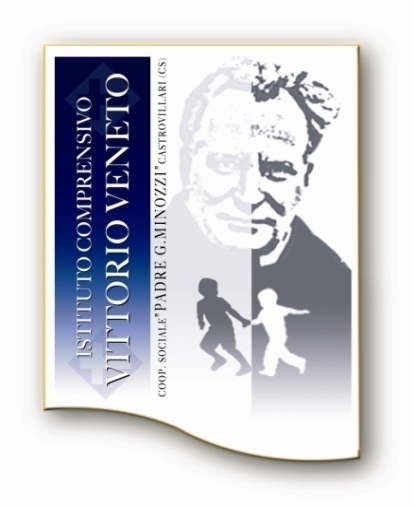 ISTITUTO  COMPRENSIVO “VITTORIO VENETO”COOP. SOCIALE “PADRE G. MINOZZI” ONLUSSCUOLA PARITARIA E PARIFICATANIDO-INFANZIA-PRIMARIATel./fax 0981.26839 - Tel. 0981.21184e mail: icvittorioveneto@libero.itC.F. 94007020780PROT. N________	AL DIRIGENTE SCOLASTICO	Istituto comprensivo “V. Veneto”DEL ___________	Scuola Paritaria e ParificataVia Roma,16287012 Castrovillari - CsDOMANDA DI ISCRIZIONE ALLA SCUOLA DELL’INFANZIA ANNO SCOLASTICO 2024/2025 __l__ sottoscritt__, ____________________________________, in qualità di  padre  madre  tutore del/la bambin__ __________________________________, essendo a conoscenza dell’offerta formativa dell’Istituto,CHIEDE l’iscrizione dell__ stess__ alla scuola dell’infanzia di codesto Istituto, per l’ A.S. 2024/2025 .Chiede di avvalersi del tempo pieno per 40 ore settimanali; dell’anticipo per i nati entro il 30 aprile 2019, subordinatamente alla disponibilità di posti e alla precedenza dei nati che compiono il terzo anno di età entro il 31 dicembre 2024.A tal fine dichiara, a norma e ai sensi dell’art. 46, DPR 445/2000, che l’alunn__ _____________________________________ (codice fiscale: _____________________________) è nat___ a ______________________________________________, il ___________________, altro __________________, di cittadinanza ____________________ è residente a ___________________________ (________) Via/piazza ________________________________ Tel. Casa___________________ altro recapito ____________________ Cell. padre ____________________ e-mail padre _____________________________ (campo obbligatorio) Cell. Madre ______________________ e-mail madre ___________________________ (campo obbligatorio) - è stato sottoposto alle vaccinazioni obbligatorie  si  no DATI ANAGRAFICI GENITORI DELL’ALUNNO (Cognome e Nome)____________________________________________________ (luogo e data di nascita) _______________________________________________________ Codice Fiscale____________________ (grado di parentela) _________________________ Professione del padre ___________________________________________ Titolo di studio _________________ altro ___________________ di Cittadinanza____________________  (Cognome e Nome)____________________________________________________ (luogo e data di nascita) _______________________________________________________ Codice Fiscale____________________ (grado di parentela) _________________________Professione della madre _________________________________________ Titolo di studio __________________ altro ________________ di cittadinanza_____________________  (ai fini delle statistiche ISTAT del Ministero della P.I.) USCITE NEL TERRITORIO COMUNALEAutorizza l’allievo/a ____________________________________ a prendere parte alle visite guidate sul territorio comunale, previste dalla programmazione didattica per l’a.s. ______________; LIBERATORIA PER RIPRESE E FOTOAutorizza l’Istituto Vittorio Veneto a riprendere e fotografare l’allievo/a ________________________________________ durante le attività didattiche, sportive e di laboratorio. La presente liberatoria è richiesta per garantire ai nostri alunni l’uso lecito e legittimo della loro immagine. Le fotografie e/o le riprese verranno utilizzate attraverso materiali a stampa o multimediali a scopo divulgativo per documentare i lavori svolti durante l’anno scolastico; AUTORIZZAZIONE COMUNICAZIONE DATIAutorizza l’Istituto a comunicare ai rappresentanti dei genitori nei Consigli di classe il proprio numero di telefono fisso, il proprio numero di cellulare e il proprio indirizzo e-mail INVIO COMUNICAZIONI SCOLASTICHE (da compilarsi solo se non coincidente con la residenza dell’alunno)nel caso in cui i genitori fossero separati o divorziati, tutte le comunicazioni scolastiche dovranno pervenire all’indirizzo del/la Sig./Sig.ra _________________________________ padre/madre/tutore dell’alunno, così come di seguito indicato: Via/piazza ________________________________________ n. ___ Città __________________ Prov._____ e-mail __________________________________________ CONTRATTO D’ISCRIZIONE SCOLASTICA I sottoscritti _____________________________________________________________________ genitori dell’alunno/a _________________________________________________ nel confermare l’iscrizione del proprio figlio/a alla classe _____________________________________  per l’Anno Scolastico 2024/2025 versano contestualmente alla sottoscrizione del presente contratto la somma di € 115,00 a titolo di iscrizione, dichiarando espressamente di accettare e approvare le seguenti disposizioni: 1) i genitori dell’ alunno, nel sottoscrivere il presente contratto, dichiarano di essere a conoscenza e di condividere le linee ispiratrici del progetto educativo di questo Istituto e di accettare il Progetto stesso e il Regolamento d’Istituto; 2) la retta annuale per l’Anno Scolastico 2024/2025 ammonta ad € 170,00 mensili e dovrà essere corrisposta in numero 9 rate di uguale importo ogni primo del mese. La retta relativa al mese di settembre e pari ad € 85,00 dovrà essere corrisposta entro la data di inizio dell’anno scolastico. 3) Esclusivamente per il mese di settembre l’uscita è prevista per le ore 12,30;4) bonifico bancario intestato a Cooperativa Padre Giovanni Minozzi (IBAN: IT70C0306909606100000104858) 5) la retta scolastica, comprende primo, secondo, comprensivo di panino e frutta, non comprende trasporti, libri di testo, diario, abbigliamento scolastico, attività culturali e sportive, uscite didattiche, tasse esami, diritti di segreteria, assicurazione, stages all’estero, e altre attività extracurricolari deliberate annualmente dal Collegio Docenti; 6) in caso di mancata partecipazione alle uscite didattiche e ai viaggi studio autorizzati dai genitori, le quote saranno rimborsate solo per la parte non già anticipata dalla scuola;7) la somma versata quale iscrizione non viene rimborsata in caso di successiva rinuncia;8) non è consentito introdurre all’interno della mensa scolastica pasti ed alimenti preparati al di fuori dell’Istituto, in virtù delle vigenti normative igienico sanitarie; 9) entrambi i genitori si assumono l’impegno del versamento della retta scolastica sopraindicata; 10) i genitori degli alunni che, durante l’anno scolastico, lasciano la scuola o ne vengono allontananti, sono tenuti al pagamento di tutte le rate scadute in data precedente a quella del ritiro o dell’allontanamento; del pari, le rate già corrisposte non saranno rimborsate. 11) nel caso in cui i genitori fossero separati o divorziati, tutte le spese per le prestazioni didattiche ed educative rese dall’istituto saranno sostenute dal/dalla sig./sig.ra _______________________________________________________________________________ padre / madre dell’alunno/a ________________________________________Castrovillari, lì__________________________																	Firma dei genitori                                                      					___________________________																						___________________________Si allega:Copia Codice fiscale dell’alunnoCopia codice fiscale dei genitoriCopia documento d’identità dei genitoriCopia certificato delle vaccinazioni rilasciato dall’ASP.solo per il I anno ed in caso di variazione.DICHIARAZIONE ALLERGIE E/O INTOLLERANZE ALIMENTARI I genitori dell’alunno ________________________________________________ DICHIARANOche l’alunno:  NON HA INTOLLERANZE/ALLERGIE ALIMENTARI  HA INTOLLERANZE/ALLERGIE AI SEGUENTI ALIMENTI:____________________________________________________________________________________________________________ ___________________________________________________ e s’impegnano a comunicarlo nel caso in cui l’alunno usufruisse della mensa scolastica. EVENTUALE RETTIFICA DATI INSERITI I genitori dell’alunno si impegnano a rettificare le informazioni indicate nella presente autocertificazione, previa tempestiva comunicazione telefonica all’Ufficio di Segreteria di questo Istituto, in caso di modifiche avvenute nell’ambito di DATI ANAGRAFICI, RESIDENZA, RECAPITI TELEFONICI, INDIRIZZI MAIL, INTOLLERANZE E/O ALLERGIE E INDIRIZZO COMUNICAZIONI SCOLASTICHE. Il sottoscritto dichiara di essere consapevole che la scuola può utilizzare i dati contenuti nella presente autocertificazione esclusivamente nell’ambito e per i fini istituzionali propri della Pubblica Amministrazione (art. 13 Decreto legislativo 30 giugno 2003, n. 196).Castrovillari, lì_________________ 										Firma dei genitori __________________________________________________________Firma di autocertificazione (Leggi 15/1968, 127/1997, 131/1998) da apporre al momento della presentazione della domanda all’impiegato della scuola. RISERVATO ALLA SCUOLALa domanda è stata presentata alla scuola il _________________ Eventuali documenti allegati __________________________________ Firma dell’impiegato __________________________________ __________________________________